Title of ProceedingLast Name First Name1, Last Name First Name2, Last Name First Name3,*1 Affiliation, Department, Faculty, University, Country [Author info]2 Affiliation, Department, Faculty, University, Country [Author info]3 Affiliation, Department, Institute, Country [Author info](*Corresponding author: author@gmail.com) [*Corresponding author’s email]  Abstract — Text text text text text text text text text text text text text text text text text text text text text text text text text text text text text text text text text text text text text text text text text text text text text text text text text text text text text text text text text text text text text text text text text text text text text text text text text text text text text text text text text text text text text text text text text text text text text text text text text text text text text text text text text text text text text text text text text text text. [A concise and structured abstract is required to briefly summarize the work - should not exceed 300 words].Keywords —  text, text, text, text [Minimum 3 words - Maximum 6 words]I. INTRODUCTION The proceeding must not exceed four pages. The deadline for submission is 1 February 2024. Please submit the proceeding as an attachment in an email to anchali.kris@gmail.com. Text text text text text text text text text text text text text text text text text text text text text text text text text text text text text text text text text text text text text text text text text text text text text text text text text text text text text text text text text text text text text text text text text text text text text text text text text text text text text text text text text text text text text text text text text text text text text text text text text text text text text text text Text text text text text text text text text text text text text text text text text text text text text text text text text text text text text text text text text [Reference No.]. text text text text text text text text text text text text text text text text text text text text text text text text text text text text text text text text text text text text text text text text text text text text text text text text text text text text text text text text text. The objectives should present at the end of the Introduction part. II. MATERIALS AND METHODS Text text text text text text text text text text text text text text text text text text text text text text text text text text text text text text text text text text text text text text text text text text text text text text text text text text text text text text text text text text text text text text text text text text text text text text text text text text text text text text text text text text text text text text text text text text text text text text text.A. Subheadingtext text text text text text text text text text text text text text text text text text text text text text text text text text text text text text text text text text text text text text text Text text text text text text text text text text text text text text text text text text text text text text text text text text text text text text.B. SubheadingText text text text text text text text text text text text text text text text text text text text text text text text text text text text text text text text text text text text text text text text text text text text text text text text text text text text text text text text text text text text text text text text text text text text text text text text text text text text text text text.III. RESULTS Text text text text text text text text text text text text text text text text text text text text text text text text text text text text text text text text text text text text text text text text text text text text text text text text text text text text text text text text text (Table 1) text text text text text text text text text text.Table 1. Table title. Captions for Tables are placed above. A. SubheadingText text text text text text text text text text text text text text text text text text text text text text text text text text text text text text text text text text text text text text text Text text text text text text text text text text.B. SubheadingText text text text text text text text text text text text text text text text text text text text text text text text text text text text text text text text text text text text text text text Text text text text text (Figure 1) text text text text text text.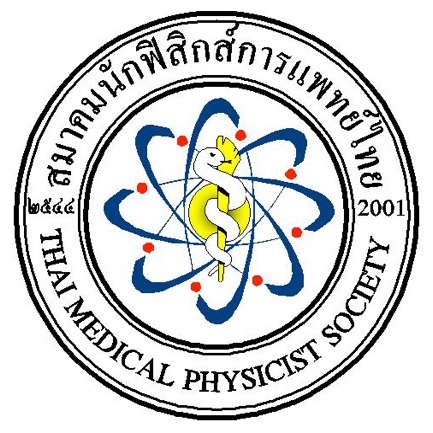 Figure 1. Captions are placed under the pictures. Ensure that your caption adequately describes what you want your reader to see in the picture, highlighting any areas that they should focus on or relationships that you might want them to see [Figure Caption]IV. DISCUSSION Text text text text text text text text text text text text text text text text [Reference No.]. text text text text text text text text text text text text text text text text text text text text text text text text text text text text [Reference No.]. text text text text text text text text text text text text text text text text text text text text text text text text text text text text text text text text text text text text text text text.A. SubheadingText text text text text text text text text text text text text text text text text text text text text text text text text text text text text text text text text text text text text text text Text text text text text text text text text text text.B. SubheadingText text text text text text text text text text text text text text text text text text text text text text text text text text text text text text text text text text text text text text text Text text text text text text text text text text text.V. CONCLUSION Text text text text text text text text text text text text text text text text text text text text text text text text text text text text text text text text text text text text text text text Text text text text text text text text text text.ACKNOWLEDGEMENTSText text text text text text text text text text text text text text text text text text text text text text text text text text text text text text text text text text text text text text text Text text text text text text text text text text.REFERENCESText text text text text text text text text text text text text text text text text text text text text text text text text text text text text text.Text text text text text text text text text text text text text text text text text text text text text text text text text text text text text text.Text text text text text text text text text text text text text text text text text text text text text text text text text text text text text text.Okamoto S, Thieme A, Allmann J, D’Alessandria C, Maurer T, Retz M, et al. Radiation dosimetry for 177Lu-PSMA I&T in metastatic castration-resistant prostate cancer: absorbed dose in normal organs and tumor lesions. J Nucl Med. 2017;58(3):445–50.Author(s). Article title. Journal Name (abbreviated). Year Month Day; Volume (Issue): page range.[Vancouver referencing style]Contacts of the corresponding author:Author:    xxxInstitute:	xxx	xxxStreet:	xxxCity:	xxx       Country: 	xxxEmail:	xxx